Auxiliary  VerbsExercise 1Complete the sentences below by writing can or can’t on the blanks.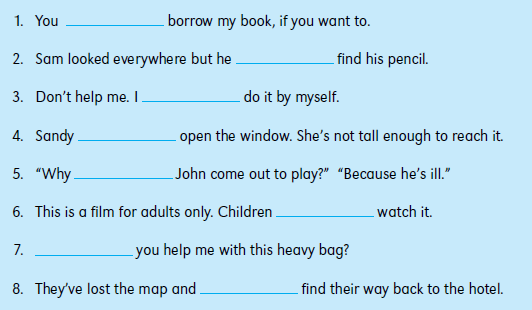 Exercise 2Complete the sentences using would or wouldn’t with a verb from the list below. Thefirst one has been done for you.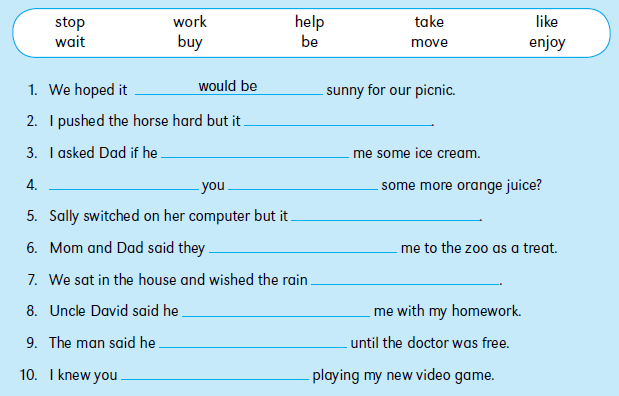 Exercise 3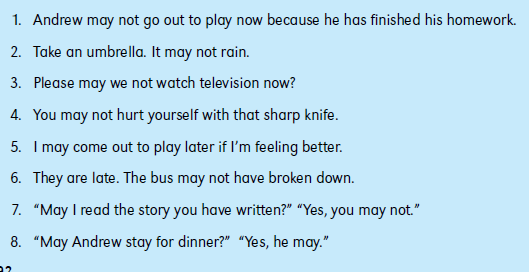 Tell whether each sentence below uses may or may not correctly.Exercise 4Complete the sentences using should or shouldn’t and a verb from the list below.The first one has been done for you.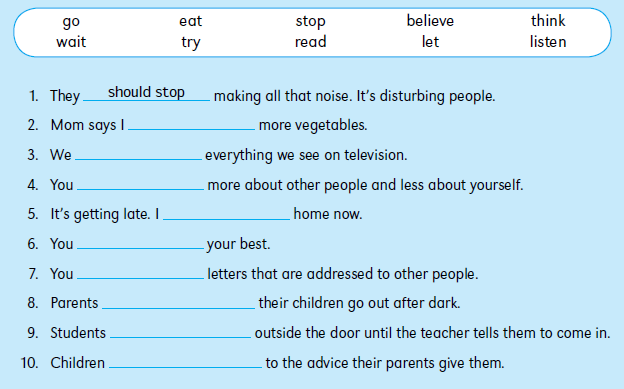 Exercise 5Now rewrite the sentences from Exercise 4 above, using ought to or ought not to.Exercise 6 Complete the sentences using must or mustn’t with a verb from the list below. The firstone has been done for you.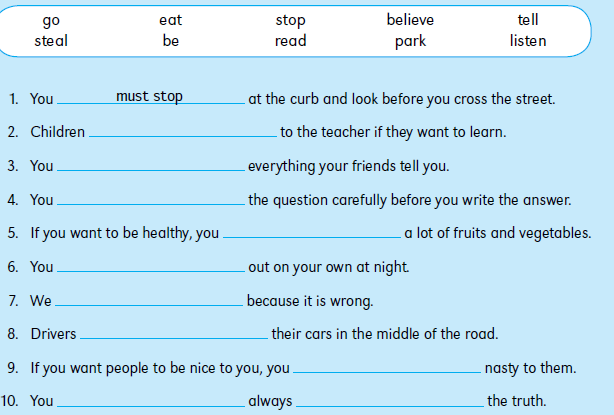 